WIPO S2T:WIPO GRTKF IC 43 2022-06-03 AM 1 ruWIPO Speech-to-Text© transcriptThis document contains a machine-generated transcript of the meeting session mentioned in the title. 
While the first column tries to capture a picture of the speaker, the second column contains the automatic transcript text and the speaker. You can click on the third column to listen to the online corresponding audio. These transcripts are generated automatically by WIPO Speech-to-Text© from the audiovisual recording. The accuracy of the transcripts cannot therefore be guaranteed. Only the original speech of the audiovisual recording constitutes the official record of the meeting proceedings.

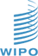 [Online video]ImageTextlink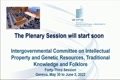 В рамках проекта всем миром к добру и объединению[00:37:29]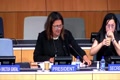 CHAIR: Доброе утро уважаемые телекаты я вижу что не все присутствуют но хочу всех поприветствовать кто здесь с намиCHAIR [00:37:46]Сегодня утром прошу всех вернуться к четвертому пункту повестки дня где речь идет об части коренных и местных общинCHAIR [00:38:00]CHAIR: Продолжим обсуждение платного пункта повестки дня это четвертый пункт касается добровольного фонда и консультативного совета и хочуCHAIR [00:38:13]Говорить благодарность сам председателем кагар который был председателем этого совещания совета благодарю всех членов совета за участие в этой очень важной работеCHAIR [00:38:28]CHAIR: Заседание прошло четвертого июня для избрания кандидатов в числоCHAIR [00:38:42]Кгр рекомендации совета изложенного в документе иппо дрот гиард такиев дрот асе сидро сорок три дропCHAIR [00:38:56]этот документ уже и находится в доступе хотела бы воспользоваться этой возможностью чтобы призватьCHAIR [00:39:11]Всех делегатов проконсультироваться между собой и возможностью внести вклад в фонд значимость этого фонда для работыCHAIR [00:39:26]Мкгр неоднократно подчеркивалось и мне кажется очень важно признать значение этого фонда есть он оказает поддержку для участия коренных общинCHAIR [00:39:40]Части в соцсетях мкгр нельзя недооценивать поэтому еще раз хочу призвать всех по возможности внести вклад в этот фондCHAIR [00:39:54]Для того чтобы делегаты смогли выступить с комментарием по этому пунктуCHAIR [00:40:09]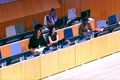 Я не вижу желающих выстать поэтому этот понт иски не объявил закрытым спасибо ну а сейчас вернемся сCHAIR [00:40:20]Но к шестому пункту повестки дня генетические ресурсы также хотела бы выразить благодарность нашему модератору которая присутствует здесь по крупномуCHAIR [00:40:35]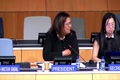 CHAIR: Спасибо большое полза вашу неустанную работу по подготовке пересмотренная версия и сейчас я хочу попросить его в качестве модератора представить вторую пересмотренную версиюCHAIR [00:40:49]Все объяснить контекст а также до воды в пользу внесенных поправок пожалуйста вам слово председатель доброе утро всем уважаемые телекатыCHAIR [00:41:04]FACILITATOR: Изменения к сводному документу это вторая предусмотренная версия учитывает обсуждение которое прошлоFACILITATOR [00:41:18]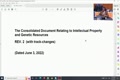 На пленарном заседании целью этих поправок было сужение разногласий а также оптимизация всего текстаFACILITATOR [00:41:32]Хотел бы для начала сразу подчеркнуть были внесены поправки в следующие разделы сводного документа это преамбула первая статья определения четвёртая статьяFACILITATOR [00:41:47]Я по требованиям о раскрытии пятая статья исключения и ограничения шестая статья и семьFACILITATOR [00:42:01]Вся взаимность восьмая статья по санкциям и средствам правовой защиты далее была предложена дополнительнаяFACILITATOR [00:42:16]Статья версия ряд один это статья икса это положение об обзоре также поправки были внесены в альтернативные варианты второй статьи по восьмому статьюFACILITATOR [00:42:30]Это в частности альтернативный вариант по четвертой статье о раскрытии и альд девятая статья о должной осмотрительности общая поправкаFACILITATOR [00:42:45]Все таки были также внесены на запросы государств членов например это касается коренных народов мы внесли в скобки в английском вариантеFACILITATOR [00:42:59]Окончания далее были взяты в скобки некоторые существующие формулировки по запросам и государь членов также мы использовали скобкиFACILITATOR [00:43:14]Вокруг всех новых частей которые были добавлены теперь вы знаете о том что все новые части тексты которые были добавлены сейчас помещены в скобкиFACILITATOR [00:43:28]В соответствии с мандатом разумеется мы не смогли учесть опросы всех государств членов заменить текстыFACILITATOR [00:43:42]Конкретных раздел которые назывались в некоторых случаях мы видели что было дублирование некоторых запросов это уже было отражено в текстеFACILITATOR [00:43:57]Иногда оставляли все как было а сейчас я предлагаю обратиться к разным разделам этого текстаFACILITATOR [00:44:12]Здесь было два новых положения версия аут после четырнадцатого пункта также новое положениеFACILITATOR [00:44:25]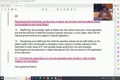 Семнадцатый пункт ну давайте пройдемся по разным пунктам в первом пункте терминFACILITATOR [00:44:40]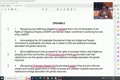 Обязательства был помещен в скобки и также мы добавили слово права третий пункт мы добавили включаяFACILITATOR [00:44:53]А также слово в стремясь обеспечить уважение прав суверенных владельцев и коренного населения местных общинFACILITATOR [00:45:07]Чая организация предусмотренная их национальным законодательством на экономическое ресурсы и традиционное знание связано с генетическими ресурсами пункта четыре мы добавилиFACILITATOR [00:45:21]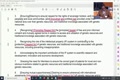 Поощрения уважения а также давали после принципов цели пункта пять мы добавили уважение к восьмому пункту мы добавили здесь инструментыFACILITATOR [00:45:36]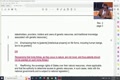 Уважение и новое положение в качестве версии альта после четырнадцатого пункта признавая то что живые существа вFACILITATOR [00:45:50]В природе не являются новизну и поэтому не должны выдаваться патенты на такие живые существа далее семнадцатый пункт поощряя охрануFACILITATOR [00:46:05]Богатых и доступных ресурсов которые находятся в сфере общественного достояния с тем чтобы способствовать творчеству и инновативности какие изменения мы внесли в преамбулыFACILITATOR [00:46:20]в некоторых местах как я сказал мы использовали скобки вокруг уже существующих формирований но я не буду сейчас высветлятьFACILITATOR [00:46:34]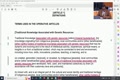 Каждое такое место где мы поместили скобки сейчас перейдем к первой статье это определение здесь были внесеныFACILITATOR [00:46:47]Истинное изменение это касается определения традиционных знаний с генетическими ресурсами здесь мы добавили связанное с генетическими ресурсами после словаFACILITATOR [00:47:02]Конституционные знания и включили субстантивные а также другие правомочные обладатели традиционных знаний с отличного ресурсаFACILITATOR [00:47:17]То есть это новое пересмотрено определение звучит в традиционное знание исторического ресурса или означает собственное знаниеFACILITATOR [00:47:31]Которые исходят из коренных народов в других промышленных обладаниях традиционных знаний которые могут быть динамичными и развивающимися результатами интеллектуальной деятельностиFACILITATOR [00:47:46]Опыта духовности или осознания в традиционном контексте которые могут быть связаны с землей или окружающей средойFACILITATOR [00:48:00]Учение или преподавание и создано генерированное полученное или раскрытое коренными местными общинами или другими бенефициарамиFACILITATOR [00:48:15]Вот оно имя обладает их использует и коллективно собирает эти общины в соответствии со своим обычным правом является неактивной частью культурной социальной идентичностиFACILITATOR [00:48:30]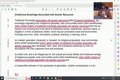 В наследие коренных народов местных общин и другихFACILITATOR [00:48:44]Не было изменено что здесь важна эта отсылка к традиционным знаниям связанным с нетическими ресурсами есть альтернативная версия которая была внесена на запросе на запросеFACILITATOR [00:48:57]Гастаршанов традиционных знаний юридическими ресурсами означает собственное знание об использовании генетических ресурсов которые создаются в традиционном контекстеFACILITATOR [00:49:12]Которое охраняется передается коллективно от поколения в поколение и которые обладают промоченными обладателями ключа коренные народа также есть альтернативное положениеFACILITATOR [00:49:26]Что касается определения страны происхождения страна происхождение означает страну в которой был содран генетический ресурс в условиях инситуFACILITATOR [00:49:41]Это альтернативное определение которое касается предоставляющей страны на пятой странице отмечаны страна которая предоставляет или предоставляющая странаFACILITATOR [00:49:55]Означает страну происхождения которые обладают идентическими ресурсами или традиционными знаниями которые предоставляют генетический ресурс или же традиционные знания были внесеныFACILITATOR [00:50:10]Изменения в термин изобретение которые основываются мы добавили или традиционное знание где это применимо также в альтернативный вариант один был внесенFACILITATOR [00:50:25]Но такое же изменение далее у нас появилось новое положение это версия а два на звучит следующим образом изобретения соответственно основывающиеся на средствах изобретенияFACILITATOR [00:50:40]Пользы это генетическая ресурса или традиционное знание и изобретательский замысел зависит от конкретных черт ресурса или знания где это применимо в котором изобреталосьFACILITATOR [00:50:55]Имел доступ в случае генетических ресурсов физический доступ также мы осуществили некоторые измененияFACILITATOR [00:51:09]То что касается определения в сущностной степени основывающейся на мы удалили союз фелия здесь у нас будет это мы сделали по запросу государств членовFACILITATOR [00:51:23]Чтобы эти две части данного термина были разделены также по запросуFACILITATOR [00:51:38]Мы раньше говорили о коренных и местных общинах мы вставили слово народы после коренныеFACILITATOR [00:51:50]Сейчас вы видите формулировка коренные народы и местная общинаFACILITATOR [00:52:05]что касается определения источников экономических ресурсов мы также добавили помимо страны происхождение то есть с точки зрения экономических ресурсов а значитFACILITATOR [00:52:17]Получает касается любого источника из которого заявитель получил органические ресурсы за исключением страны происхождения это например исследовательский центр бангенов многосторонняя системаFACILITATOR [00:52:31]Международного соглашения по растительным клиническим ресурсам для производства продовольствия и линии сельского хозяйства эля другой сбор в слове экс сету или же для сохранения гр также что касаетсяFACILITATOR [00:52:46]Что касается источников традиционных знаний с генетическими ресурсами в соответствии с общими поправками мы здесь также внесли изменения коренныеFACILITATOR [00:53:01]Некоторые государства члена попросили включить патента в контекста научная литература то есть сейчас у нас есть научная патентнаяFACILITATOR [00:53:16]Последние поправки которые я хочу отметить в разделе определенияFACILITATOR [00:53:29]Это вторая часть где речь идет о других терминах не авторизированный доступFACILITATOR [00:53:44]Специализированное использование не авторизированное выступление а приобретение использования юридических ресурсов или традиционных знаний с генетическими ресурсами без свободыFACILITATOR [00:53:58]Предварительно обоснованного согласия тех которые имеют право давать такое согласие компетентный орган который даетсяFACILITATOR [00:54:13]Согласия на такое приобретение или использованное в соответствии с национальным законодательством хочу отметить что несколько государств членов потребовали удалить отсылку к другим терминамFACILITATOR [00:54:26]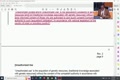 Но мы не смогли удовлетворить этот запрос мы только лишь поместили этот термин в квадратные скобкиFACILITATOR [00:54:41]Четвертая статья касается требований о раскрытии были сделаны запросы со стороны нескольких в деликации отсылки кFACILITATOR [00:54:56]Именно сейчас мы разбили эту термин на несколько частей и использовали скобки то есть есть скобки вокруг слова в честной степени и ещё скобки вокругFACILITATOR [00:55:10]Это непосредственно основывающаяся на и также здесь мы используем новую формулировку включает использование это первый пунктFACILITATOR [00:55:24]Что также мы добавили орган или организацию мы заметили что не хватало раскрытияFACILITATOR [00:55:39]Поэтому слово раскрывать мы понести в шапку и таким образом мы решили эту проблему которая возникла в отношении четыре один бояFACILITATOR [00:55:53]но положение четыре вернее новая формулировка где заявленное изобретение в рамках патентной заявки в существенной степени основываетсяFACILITATOR [00:56:07]Или включают использует агитийских ресурсов или традиционного знания связанного с генетическими ресурсами каждое государство чем сторона будут требовать от заявителей органа или организацииFACILITATOR [00:56:22]Раскрывать страну происхождения и источник из которого были получены генетические ресурсы или коренные народы или местные общины у которыхFACILITATOR [00:56:36]Было получено традиционное здание связанное с греческими ресурсами в случае а где информация о неизвестном заявителю или где неприменением этот пунктFACILITATOR [00:56:51]А раскрывает другой источник генетических ресурсов из разных традиционных знанийFACILITATOR [00:57:05]Также более внесены изменения сейчас в счетах требования о раскрытии соответствующих пунктов один не включает требования обеспечивает соответствующую информацию касающуюсяFACILITATOR [00:57:19]Соблюдение требований по дпи также некоторые государства члена попросили внести поправки в пятую статью по исключениям и ограничитьFACILITATOR [00:57:33]В нем было добавлено слово осуществление положение и они были помещены в квадратной скобке и первая часть этой статьи звучит в соответствии с или осуществлениемFACILITATOR [00:57:48]Для обязательств изложено положение кстати четвертое государство в особенных случаях с коренными народными местными общинами могут применять оправданноеFACILITATOR [00:58:03]Ограничений которые необходимы для защиты интересов общественности при том условии что исключение ограничения не идут в ущерб осуществлению этого инструментаFACILITATOR [00:58:18]И совместимся с другими инструментами перейдем к шестой статье об отсутствии обратной силы здесь мы добавилиFACILITATOR [00:58:32]термин этот настрой становится действующим и звучит как то в статье государства учебной стороны не налагайтеFACILITATOR [00:58:46]О раскрытии в этом инструменте на заявке патентные заявки которые поданы или даты которых предшествует ратификации сторонамиFACILITATOR [00:59:00]Этого инструмента или присоединения к этому инструменту в соответствии с национальным требованием о раскрытии отношенийFACILITATOR [00:59:15]Когда он стал действенным что касается седьмой статьи о взаимности седьмой добавили государство члена и вижу что на английском варианте неправильно написаноFACILITATOR [00:59:30]Чего стоит также государство члены то есть договорившись в сторону государства в члена могут по своему предпочтение применять требования оFACILITATOR [00:59:44]В открытии изложенной встречи творческого ресурса традиционным знанием связанным с канетическими ресурсами сторон гостащенов которые подписали этот инструментFACILITATOR [00:59:59]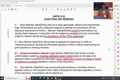 Восьмая статья здесь всегда мы внесли значительное изменение в восемь один мы добавили английскомFACILITATOR [01:00:12]Если вспомогать на гоогле шелл и в конце мы включили оформленку в соответствие с соглашениями трипс восемь один звучит следующим а врагом каждойFACILITATOR [01:00:26]Государство чем каждая сторона должна создать и административные и административные и административныеFACILITATOR [01:00:41]Четвертых государств членов стороны работают эти меры совместно с соответствующими коренными народами и местными общинами в соответствии с национальным законодательством и в соответствииFACILITATOR [01:00:56]Соглашением трюс здесь дважды упоминает используется слово моя джерс нужно одно убрать затем восемь дваFACILITATOR [01:01:11]И каждое государство член предоставить заявителю возможность исправить не придумали не раскрытие информации которое изложено в статье четыреFACILITATOR [01:01:25]Прежде чем применить санкции до выдачи прав и наложить другие меры правовой защиты восемь три здесь опять же было сделаноFACILITATOR [01:01:39]Роста некоторых делегаций установить некоторую пороговую меру мы первую часть удалили за исключением положений статьи восемь четыреFACILITATOR [01:01:53]Сейчас положение зачета ни одно государство член или сторона не будут отменять или же объявляют патентом недействительнымFACILITATOR [01:02:07]Всего лишь на основе того что заявитель не раскрыл информацию или известные знания традиционное знание изложенное в четвертой статье этого документаFACILITATOR [01:02:22]Эта поправка соответствует запросу гастрочленов по максимальной мере так же мы с очень необходимым сохранить статью восемь четыреFACILITATOR [01:02:36]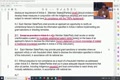 предположатые статьи некоторые государства члены могут принимать определенные действия в случае мошенничестваFACILITATOR [01:02:51]Русского замысла могут это сделать в соответствии с национальным законодательством и здесь не идет речь об отмене правFACILITATOR [01:03:05]Члена по сторонам могут применить санкции после выдачи прав когда заявитель придумали на цели мошенничества не раскрыла информацию изложенную в статье четыре этого документа в соответствииFACILITATOR [01:03:20]И собственно национальным законодательством восемь пять здесь мы внесли общую поправку о которой я говорил ранее мы говорим здесь о коренных народах и местныхFACILITATOR [01:03:35]И далее перейдем к альтернативных вариантах статей два восемь начнёмFACILITATOR [01:03:48]со статьи о раскрытии четыре шесть и здесь мы добавили термин в отношении заFACILITATOR [01:04:03]Четыре шесть сейчас звучит следующим образом нерассмотрение заявки патентной заявки своевременно в результате задержкиFACILITATOR [01:04:18]Которая проистекает из осуществления требований о раскрытии приведёт к изменению срока патента для компенсировать заявители наблюдателя патента эти административныеFACILITATOR [01:04:32]Задержки при условии что эти периоды не будут включаться в определение таких корректировокFACILITATOR [01:04:47]По задержкам и последняя это девятая статья о должной осмотрительности здесь мы внесли всего лишь общие поправкиFACILITATOR [01:05:02]Это порог касающийся коренных народов и местных общин стиль это статья девять с прежде чем я отчитаюсьFACILITATOR [01:05:16]По этому вопросу хотел бы перейти к новой статье восемьFACILITATOR [01:05:31]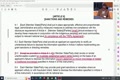 Мы не внесли никаких новых слов кроме того чтобы поставили всю статью в скобкеFACILITATOR [01:05:44]Для того чтобы ответить на обеспокоенность в том что касается перечисления конкретных примеров и мы поставили такиеFACILITATOR [01:05:59]Скобки например авторские права так же образцы и так далее таковы поправки которые мы внеслиFACILITATOR [01:06:13]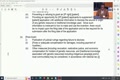 Если в документ рф али большое спасибо за эту презентацию пол я вам очень благодарнаFACILITATOR [01:06:28]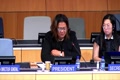 CHAIR: Я приру пленум и мы встретимся с делегациями для того чтобы обсудить этот документ встретимся в пятнадцать ноль ноль и для протоколаCHAIR [01:06:43]Я могу сказать что проведем заседание с координаторами групп в тринадцать тридцать пять вашего позволения хотела бы начать в четырнадцать нольCHAIR [01:06:57]Если вас это устроит я вижу что вы качаете головой мы на правильность сообщения координаторам групп посколькуCHAIR [01:07:12]Мы хотели бы подготовиться к заседанию поэтому мы пытаемся начать на тридцать минут еще проведем тринадцать тридцать мы подготовим все к тринадцать тридцатьCHAIR [01:07:27]Я вижу есть желает выступить большое спасибо за родину информации выслушав васCHAIR [01:07:41]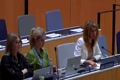 EUROPEAN UNION: В тринадцать тридцать я хотела бы сказать что мы пытались провести заседание группы бэк цепь сEUROPEAN UNION [01:07:56]мы предпринимали необходимые меры если это начнется позже для нас это не проблема я просто хотела бы проконсультироваться с коллегамиEUROPEAN UNION [01:08:09]Хотели встретиться в тринадцать ноль ноль но вообще в принципе нас может устроить я поздно наделал наушник вы сказали что четырнадцать ноль ноль вас строятEUROPEAN UNION [01:08:24]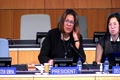 да я думаю что нас это устроит я просто хотела сказать мы пытались кое что организовать в виду получения новой информацииEUROPEAN UNION [01:08:38]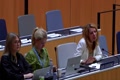 У меня нет пока всей информации пытались встретиться в тринадцать ноль нольEUROPEAN UNION [01:08:53]И четырнадцать ноль ноль нас также устроит потому что вы сказали что это возможно кого то не устроить я просто хотел сказать что нас это возможно устроит большое спасибоEUROPEAN UNION [01:09:06]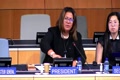 CHAIR: Мы предоставим вам документ до этого больше нет желающих выступить вы можете ознакомиться сCHAIR [01:09:21]Рф алл жир от африканской группы большое председатель мы встретимся в двенадцать пятнадцать бум и дистанциюCHAIR [01:09:36]ALGERIA (AFRICA GROUP COORDINATOR): Спасибо вам на большое спасибоALGERIA (AFRICA GROUP COORDINATOR) [01:09:51]CHAIR: Данное все стороны единомышленники небольшуюCHAIR [01:10:01]INDONESIA: Мы встретимся в двенадцать тридцать в зале сто пять словакия это большое спасибо как была сказано и деликация естьINDONESIA [01:10:16]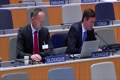 SLOVAKIA (CEBS GROUP COORDINATOR): Мы произведём совместное координационное заседание в тринадцать лет или дистанционно вместе с есSLOVAKIA (CEBS GROUP COORDINATOR) [01:10:31]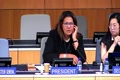 CHAIR: Германия как было уже сказано проведем координационную группу в тринадцать ноль нольCHAIR [01:10:43]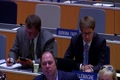 GERMANY (GROUP B COORDINATOR): Возьмем обсылку для заседания индиастанционноGERMANY (GROUP B COORDINATOR) [01:10:57]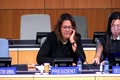 CHAIR: хотела бы сказать что наша группа собиралась встретиться в четырнадцать ноль ноль получив информацию оCHAIR [01:11:09]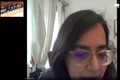 INDIA (APG COORDINATOR): Тогда встретится после обеда но я проинформирую члену касательно времени азал анб сто семьдесят спасибо индияINDIA (APG COORDINATOR) [01:11:23]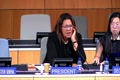 ENDA SANT: Коренных народов мы соберемся в красном зале сразу после пленума большое спасибо доминиканскаяENDA SANT [01:11:38]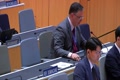 DOMINICAN REPUBLIC (GRULAC COORDINATOR): Республикат грулак большое спасибо госпоже датель я связан с нашими калеками я думаю что встретимся в тринадцатиDOMINICAN REPUBLIC (GRULAC COORDINATOR) [01:11:53]Ноль ноль люди ведь большое спасибо больше нет желающих выступитьDOMINICAN REPUBLIC (GRULAC COORDINATOR) [01:12:08]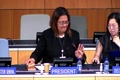 Встретимся в пятнадцать ноль ноль[01:12:22]Спасибо[01:12:25]